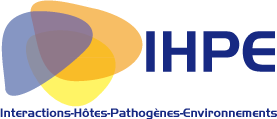 ProgrammeRQ présence d’une vingtaine d’étudiants de Master comme auditeurs pendant la matinée	Accueil, café en salle09h00-9h40Benjamin Gourbal Molecular supports of trans generational immune priming in Tenebrio molitor9h45-10h25Yannick GueguenAnalyse des données des expérimentions terrain et en mésocosme du projet DECIPHER10h30-11h10Delphine Destoumieux-GarzonInteractions vibrios-huîtres11h15-11h30Pause-café en salle11h35-12h15Caroline MontagnaniAntiviral innate immune priming in C.gigas12h20-13h00Ronaldo Augusto Retour sur sa mission au Brésil13h05-14h15Déjeuner- Buffet Salle de formation 2 étage14h20-15h00Olivier Rey Linking epigenetics and biological conservation: Toward a conservation epigenetics perspective15h05-15h45Gabriel MouahidGenetics, epigenetic and transcriptomics of schistosome chronobiology15h50-16h05Pause-café en salle16h10-16h50Jean-Michel EscoubasDiversité haplotypique chez OsHV-1 µVar